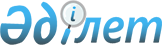 О бюджетах поселков, сельских округов на 2019-2021 годы
					
			С истёкшим сроком
			
			
		
					Решение Кармакшинского районного маслихата Кызылординской области от 28 декабря 2018 года № 222. Зарегистрировано Департаментом юстиции Кызылординской области 29 декабря 2018 года № 6639. Прекращено действие в связи с истечением срока
      В соответствии с пунктом 2 статьи 9-1 кодекса Республики Казахстан от 4 декабря 2008 года "Бюджетный кодекс Республики Казахстан", пункта 2-7 статьи 6 Закона Республики Казахстан от 23 января 2001 года "О местном государственном управлении и самоуправлении в Республике Казахстан" Кармакшинский районный маслихат РЕШИЛ:
      1. Утвердить бюджет поселка Жосалы на 2019-2021 годы согласно приложениям 1, 2 и 3 соответственно, в том числе на 2019 год в следующих объемах:
      1) доходы – 1 092 523,5 тысяч тенге, в том числе:
      налоговые поступления – 73 725 тысяч тенге;
      неналоговые поступления – 395 тысяч тенге;
      поступления от продажи основного капитала – 0;
      поступления трансфертов – 1 018 403,5 тысяч тенге;
      2) затраты – 1 097 869,5 тысяч тенге;
      3) чистое бюджетное кредитование – 0;
      4) сальдо по операциям с финансовыми активами – 0;
      5) дефицит (профицит) бюджета – -5 346 тысяч тенге;
      6) финансирование дефицита (использование профицита) бюджета – 5 346 тысяч тенге.
      Сноска. Пункт 1 с изменениями, внесенными решениями Кармакшинского районного маслихата Кызылординской области от 07.03.2019 № 234; от 12.06.2019 № 245; от 21.08.2019 № 258; от 03.12.2019 № 270 (вводится в действие с 01.01.2019).


      2. Утвердить бюджет поселка Торетам на 2019-2021 годы согласно приложениям 4, 5 и 6 соответственно, в том числе на 2019 год в следующих объемах:
      1) доходы – 234 301 тысяч тенге, в том числе:
      налоговые поступления – 37 904 тысяч тенге;
      неналоговые поступления – 1 152 тысяч тенге;
      поступления от продажи основного капитала – 0;
      поступления трансфертов – 195 245 тысяч тенге;
      2) затраты – 238 544,3 тысяч тенге;
      3) чистое бюджетное кредитование – 0;
      4) сальдо по операциям с финансовыми активами – 0;
      5) дефицит (профицит) бюджета – -4 243,3 тысяч тенге;
      6) финансирование дефицита (использование профицита) бюджета – 4 243,3 тысяч тенге.
      Сноска. Пункт 2 с изменениями, внесенными решениями Кармакшинского районного маслихата Кызылординской области от 07.03.2019 № 234; 12.06.2019 № 245; от 21.08.2019 № 258 (вводится в действие с 01.01.2019).


      3. Утвердить бюджет сельского округа Акай на 2019-2021 годы согласно приложениям 7, 8 и 9 соответственно, в том числе на 2019 год в следующих объемах:
      1) доходы – 296 218 тысяч тенге, в том числе:
      налоговые поступления – 10 552 тысяч тенге;
      неналоговые поступления – 0;
      поступления от продажи основного капитала – 0;
      поступления трансфертов – 285 666 тысяч тенге;
      2) затраты – 297 883,4 тысяч тенге;
      3) чистое бюджетное кредитование – 0;
      4) сальдо по операциям с финансовыми активами – 0;
      5) дефицит (профицит) бюджета – -1 665,4 тысяч тенге;
      6) финансирование дефицита (использование профицита) бюджета – 1 665,4 тысяч тенге.
      Сноска. Пункт 3 с изменениями, внесенными решениями Кармакшинского районного маслихата Кызылординской области от 07.03.2019 № 234; 12.06.2019 № 245; от 21.08.2019 № 258; от 03.12.2019 № 270 (вводится в действие с 01.01.2019).


      4. Утвердить бюджет сельского округа Жанажол на 2019-2021 годы согласно приложениям 10, 11 и 12 соответственно, в том числе на 2019 год в следующих объемах:
      1) доходы – 97 577 тысяч тенге, в том числе:
      налоговые поступления – 4 057 тысяч тенге;
      неналоговые поступления – 0;
      поступления от продажи основного капитала – 0;
      поступления трансфертов – 93 520 тысяч тенге;
      2) затраты – 98 052,5 тысяч тенге;
      3) чистое бюджетное кредитование – 0;
      4) сальдо по операциям с финансовыми активами – 0;
      5) дефицит (профицит) бюджета – -475,5 тысяч тенге;
      6) финансирование дефицита (использование профицита) бюджета – 475,5 тысяч тенге.
      Сноска. Пункт 4 с изменениями, внесенными решениями Кармакшинского районного маслихата Кызылординской области от 07.03.2019 № 234; 12.06.2019 № 245; от 21.08.2019 № 258 (вводится в действие с 01.01.2019).


      5. Утвердить бюджет сельского округа ІІІ-Интернационал на 2019-2021 годы согласно приложениям 13, 14 и 15 соответственно, в том числе на 2019 год в следующих объемах:
      1) доходы – 88 300 тысяч тенге, в том числе:
      налоговые поступления – 6 302 тысяч тенге;
      неналоговые поступления – 0;
      поступления от продажи основного капитала – 0;
      поступления трансфертов – 81 998 тысяч тенге;
      2) затраты – 88 939,4 тысяч тенге;
      3) чистое бюджетное кредитование – 0;
      4) сальдо по операциям с финансовыми активами – 0;
      5) дефицит (профицит) бюджета – -639,4 тысяч тенге;
      6) финансирование дефицита (использование профицита) бюджета – 639,4 тысяч тенге.
      Сноска. Пункт 5 с изменениями, внесенными решениями Кармакшинского районного маслихата Кызылординской области от 07.03.2019 № 234; 12.06.2019 № 245; от 21.08.2019 № 258 (вводится в действие с 01.01.2019).


      6. Утвердить бюджет сельского округа Актобе на 2019-2021 годы согласно приложениям 16, 17 и 18 соответственно, в том числе на 2019 год в следующих объемах:
      1) доходы – 105 803 тысяч тенге, в том числе:
      налоговые поступления – 2 192 тысяч тенге;
      неналоговые поступления – 0;
      поступления от продажи основного капитала – 0;
      поступления трансфертов – 103 611 тысяч тенге;
      2) затраты – 106 293,9 тысяч тенге;
      3) чистое бюджетное кредитование – 0;
      4) сальдо по операциям с финансовыми активами – 0;
      5) дефицит (профицит) бюджета – -490,9 тысяч тенге;
      6) финансирование дефицита (использование профицита) бюджета – 490,9 тысяч тенге.
      Сноска. Пункт 6 с изменениями, внесенными решениями Кармакшинского районного маслихата Кызылординской области от 07.03.2019 № 234; 12.06.2019 № 245; от 21.08.2019 № 258 (вводится в действие с 01.01.2019).


      7. Утвердить бюджет сельского округа Акжар на 2019-2021 годы согласно приложениям 19, 20 и 21 соответственно, в том числе на 2019 год в следующих объемах:
      1) доходы – 85 410 тысяч тенге, в том числе:
      налоговые поступления – 1 783 тысяч тенге;
      неналоговые поступления – 0;
      поступления от продажи основного капитала – 0;
      поступления трансфертов – 83 627 тысяч тенге;
      2) затраты – 85 715,4 тысяч тенге;
      3) чистое бюджетное кредитование – 0;
      4) сальдо по операциям с финансовыми активами – 0;
      5) дефицит (профицит) бюджета – -305,4 тысяч тенге;
      6) финансирование дефицита (использование профицита) бюджета – 305,4 тысяч тенге.
      Сноска. Пункт 7 с изменениями, внесенными решениями Кармакшинского районного маслихата Кызылординской области от 07.03.2019 № 234; 12.06.2019 № 245 (вводится в действие с 01.01.2019).


      8. Утвердить бюджет сельского округа Дауылколь на 2019-2021 годы согласно приложениям 22, 23 и 24 соответственно, в том числе на 2019 год в следующих объемах:
      1) доходы – 127 530,3 тысяч тенге, в том числе:
      налоговые поступления – 4 255 тысяч тенге;
      неналоговые поступления – 0;
      поступления от продажи основного капитала – 325,6 тысяч тенге;
      поступления трансфертов – 122 949,7 тысяч тенге;
      2) затраты – 127 804,6 тысяч тенге;
      3) чистое бюджетное кредитование – 0;
      4) сальдо по операциям с финансовыми активами – 0;
      5) дефицит (профицит) бюджета – -274,3 тысяч тенге;
      6) финансирование дефицита (использование профицита) бюджета – 274,3 тысяч тенге.
      Сноска. Пункт 8 с изменениями, внесенными решениями Кармакшинского районного маслихата Кызылординской области от 07.03.2019 № 234; 12.06.2019 № 245; от 21.08.2019 № 258; от 03.12.2019 № 270 (вводится в действие с 01.01.2019).


      9. Предусмотреть в районном бюджете на 2019 год объемы субвенций, передаваемых из районного бюджета в бюджеты поселкам, сельским округам в сумме 945 397 тысяч тенге, в том числе:
      Поселок Жосалы – 385 248 тысяч тенге;
      Поселок Торетам – 77 224 тысяч тенге;
      Сельский округ Акай – 160 636 тысяч тенге;
      Сельский округ Жанажол – 74 715 тысяч тенге;
      Сельский округ ІІІ-Интернационал – 52 140 тысяч тенге;
      Сельский округ Актобе – 60 699 тысяч тенге;
      Селський округ Акжар – 70 603 тысяч тенге;
      Сельский округ Дауылколь – 64 132 тысяч тенге.
      10. Утвердить целевые трансферты в бюджеты поселкам, сельским округам на 2019 год, выделенные за счет республиканского бюджета согласно приложения 25.
      11. Утвердить целевые трансферты в бюджеты поселкам, сельским округам на 2019 год, выделенные за счет областного бюджета согласно приложения 26.
      12. Утвердить целевые трансферты в бюджеты поселкам, сельским округам на 2019 год, выделенные за счет районного бюджета согласно приложения 27. 
      13. Утвердить бюджетную программу "Организация в экстренных случаях доставки тяжелобольных людей до ближайшей организации здравоохранения, оказывающей врачебную помощь", не подлежащую секвестру в процессе исполнения бюджетов поселков, сельских округов на 2019 год.
      14. Настоящее решение вводится в действие с 1 января 2019 года и подлежит официальному опубликованию. Бюджет поселка Жосалы на 2019 год
      Сноска. Приложение 1 - в редакции решения Кармакшинского районного маслихата Кызылординской области от 03.12.2019 № 270 (вводится в действие с 01.01.2019). Бюджет поселка Жосалы на 2020 год Бюджет поселка Жосалы на 2021 год Бюджет поселка Торетам на 2019 год
      Сноска. Приложение 4 - в редакции решения Кармакшинского районного маслихата Кызылординской области от 03.12.2019 № 270 (вводится в действие с 01.01.2019). Бюджет поселка Торетам на 2020 год Бюджет поселка Торетам на 2021 год Бюджет сельского округа Акай на 2019 год
      Сноска. Приложение 7 - в редакции решения Кармакшинского районного маслихата Кызылординской области от 03.12.2019 № 270 (вводится в действие с 01.01.2019). Бюджет сельского округа Акай на 2020 год Бюджет сельского округа Акай на 2021 год Бюджет сельского округа Жанажол на 2019 год
      Сноска. Приложение 10 - в редакции решения Кармакшинского районного маслихата Кызылординской области от 21.08.2019 № 258 (вводится в действие с 01.01.2019). Бюджет сельского округа Жанажол на 2020 год Бюджет сельского округа Жанажол на 2021 год Бюджет сельского округа ІІІ-Интернационал на 2019 год
      Сноска. Приложение 13 - в редакции решения Кармакшинского районного маслихата Кызылординской области от 03.12.2019 № 270 (вводится в действие с 01.01.2019). Бюджет сельского округа ІІІ-Интернационал на 2020 год Бюджет сельского округа ІІІ-Интернационал на 2021 год Бюджет сельского округа Актобе на 2019 год
      Сноска. Приложение 16 - в редакции решения Кармакшинского районного маслихата Кызылординской области от 03.12.2019 № 270 (вводится в действие с 01.01.2019). Бюджет сельского округа Актобе на 2020 год Бюджет сельского округа Актобе на 2021 год Бюджет сельского округа Акжар на 2019 год
      Сноска. Приложение 19 - в редакции решения Кармакшинского районного маслихата Кызылординской области от 03.12.2019 № 270 (вводится в действие с 01.01.2019). Бюджет сельского округа Акжар на 2020 год Бюджет сельского округа Акжар на 2021 год Бюджет сельского округа Дауылколь на 2019 год
      Сноска. Приложение 22 - в редакции решения Кармакшинского районного маслихата Кызылординской области от 03.12.2019 № 270 (вводится в действие с 01.01.2019). Бюджет сельского округа Дауылколь на 2020 год Бюджет сельского округа Дауылколь на 2021 год Целевые трансферты в бюджеты поселкам, сельским округам на 2019 год, выделенные за счет республиканского бюджета
      Сноска. Приложение 25 - в редакции решения Кармакшинского районного маслихата Кызылординской области от 03.12.2019 № 270 (вводится в действие с 01.01.2019). Целевые трансферты в бюджеты поселкам, сельским округам на 2019 год, выделенные за счет областного бюджета
      Сноска. Приложение 26 - в редакции решения Кармакшинского районного маслихата Кызылординской области от 03.12.2019 № 270 (вводится в действие с 01.01.2019). Целевые трансферты в бюджеты поселкам, сельским округам на 2019 год, выделенные за счет районного бюджета
      Сноска. Приложение 27 - в редакции решения Кармакшинского районного маслихата Кызылординской области от 03.12.2019 № 270 (вводится в действие с 01.01.2019).
					© 2012. РГП на ПХВ «Институт законодательства и правовой информации Республики Казахстан» Министерства юстиции Республики Казахстан
				
      Председатель внеочередной 30-сессииКармакшинского районного маслихата

Н.Пірмантаев

      Секретарь Кармакшинского районногомаслихата

М.Наятұлы
Приложение 1 к решению Кармакшинского районного маслихата от "28" декабря 2018 года №222
Категория
Категория
Категория
Категория
Сумма, тысяч тенге
Класс
Класс
Класс
Сумма, тысяч тенге
Подкласс
Подкласс
Сумма, тысяч тенге
Наименование
Сумма, тысяч тенге
1.Доходы
1092523,5
1
Налоговые поступления
73725
01
Подоходный налог
37777
2
Индивидуальный подоходный налог
37777
04
Hалоги на собственность
35110
1
Hалоги на имущество
385
3
Земельный налог
3662
4
Hалог на транспортные средства
31063
05
Внутренние налоги на товары, работы и услуги
838
4
Сборы за ведение предпринимательской и профессиональной деятельности
838
2
Неналоговые поступления
395
01
Доходы от государственной собственности
111
5
Доходы от аренды имущества, находящегося в государственной собственности
111
04
Штрафы, пени, санкции, взыскания, налагаемые государственными учреждениями, финансируемыми из государственного бюджета, а также содержащимися и финансируемыми из бюджета (сметы расходов) Национального Банка Республики Казахстан
284
1
Штрафы, пени, санкции, взыскания, налагаемые государственными учреждениями, финансируемыми из государственного бюджета, а также содержащимися и финансируемыми из бюджета (сметы расходов) Национального Банка Республики Казахстан, за исключением поступлений от организаций нефтяного сектора и в Фонд компенсации потерпевшим
284
3
Поступления от продажи основного капитала
0
4
Поступления трансфертов 
1018403,5
02
Трансферты из вышестоящих органов государственного управления
1018403,5
3
Трансферты из районного (города областного значения) бюджета
1018403,5
Функциональная группа 
Функциональная группа 
Функциональная группа 
Функциональная группа 
Сумма, тысяч тенге
Администратор бюджетных программ
Администратор бюджетных программ
Администратор бюджетных программ
Сумма, тысяч тенге
Программа
Программа
Сумма, тысяч тенге
Наименование
Сумма, тысяч тенге
2.Затраты
1097869,5
01
Государственные услуги общего характера
79699,8
124
Аппарат акима города районного значения, села, поселка, сельского округа
79699,8
001
Услуги по обеспечению деятельности акима города районного значения, села, поселка, сельского округа
76248
022
Капитальные расходы государственного органа
3451,8
04
Образование
503387
124
Аппарат акима города районного значения, села, поселка, сельского округа
503387
004
Дошкольное воспитание и обучение и организация медицинского обслуживания в организациях дошкольного воспитания и обучения
247064
041
Реализация государственного образовательного заказа в дошкольных организациях образования
256323
05
Здравоохранение
19
124
Аппарат акима города районного значения, села, поселка, сельского округа
19
002
Организация в экстренных случаях доставки тяжелобольных людей до ближайшей организации здравоохранения, оказывающей врачебную помощь
19
06
Социальная помощь и социальное обеспечение
31819
124
Аппарат акима города районного значения, села, поселка, сельского округа
31819
003
Оказание социальной помощи нуждающимся гражданам на дому
31819
07
Жилищно-коммунальное хозяйство
90406,2
124
Аппарат акима города районного значения, села, поселка, сельского округа
90406,2
008
Освещение улиц в населенных пунктах
18938
009
Обеспечение санитарии населенных пунктов
9049
011
Благоустройство и озеленение населенных пунктов
62419,2
12
Транспорт и коммуникации
21386
124
Аппарат акима города районного значения, села, поселка, сельского округа
21386
013
Обеспечение функционирования автомобильных дорог в городах районного значения, селах, поселках, сельских округах
21386
13
Прочие
371152,5
124
Аппарат акима города районного значения, села, поселка, сельского округа
371152,5
057
Реализация мероприятий по социальной и инженерной инфраструктуре в сельских населенных пунктах в рамках проекта "Ауыл-Ел бесігі"
371152,5
3.Чистое бюджетное кредитование
0
4. Сальдо по операциям с финансовыми активами
0
5. Дефицит (профицит) бюджета
-5346
6. Финансирование дефицита (использование профицита) бюджета
5346
8
Используемые остатки бюджетных средств
5346
01
Остатки бюджетных средств
5346
1
Свободные остатки бюджетных средств
5346Приложение 2 к решению Кармакшинского районного маслихата от "28" декабря 2018 года №222
Категория
Категория
Категория
Категория
Категория
Сумма, тысяч тенге
Класс
Класс
Класс
Класс
Сумма, тысяч тенге
Подкласс
Подкласс
Подкласс
Сумма, тысяч тенге
Специфика
Специфика
Сумма, тысяч тенге
Наименование
Наименование
Сумма, тысяч тенге
1.Доходы
1.Доходы
462903
1
Налоговые поступления
Налоговые поступления
59503
01
Подоходный налог
Подоходный налог
31201
2
Индивидуальный подоходный налог
Индивидуальный подоходный налог
31201
04
Hалоги на собственность
Hалоги на собственность
27693
1
Hалоги на имущество
Hалоги на имущество
549
3
Земельный налог
Земельный налог
1866
4
Hалог на транспортные средства
Hалог на транспортные средства
25278
05
Внутренние налоги на товары, работы и услуги
Внутренние налоги на товары, работы и услуги
609
4
Сборы за ведение предпринимательской и профессиональной деятельности
Сборы за ведение предпринимательской и профессиональной деятельности
609
2
Неналоговые поступления
Неналоговые поступления
0
3
Поступления от продажи основного капитала
Поступления от продажи основного капитала
0
4
Поступления трансфертов 
Поступления трансфертов 
403400
02
Трансферты из вышестоящих органов государственного управления
Трансферты из вышестоящих органов государственного управления
403400
3
Трансферты из районного (города областного значения) бюджета
Трансферты из районного (города областного значения) бюджета
403400
Функциональная группа 
Функциональная группа 
Функциональная группа 
Функциональная группа 
Функциональная группа 
Сумма, тысяч тенге
Функциональная подгруппа
Функциональная подгруппа
Функциональная подгруппа
Функциональная подгруппа
Сумма, тысяч тенге
Администратор бюджетных программ
Администратор бюджетных программ
Администратор бюджетных программ
Сумма, тысяч тенге
Программа
Программа
Сумма, тысяч тенге
Наименование
Сумма, тысяч тенге
2.Затраты
462903
01
Государственные услуги общего характера
67767
1
Представительные, исполнительные и другие органы, выполняющие общие функции государственного управления
67767
124
Аппарат акима города районного значения, села, поселка, сельского округа
67767
001
Услуги по обеспечению деятельности акима города районного значения, села, поселка, сельского округа
67767
04
Образование
306977
1
Дошкольное воспитание и обучение
306977
124
Аппарат акима города районного значения, села, поселка, сельского округа
306977
004
Дошкольное воспитание и обучение и организация медицинского обслуживания в организациях дошкольного воспитания и обучения
306977
05
Здравоохранение
19
9
Прочие услуги в области здравоохранения
19
124
Аппарат акима города районного значения, села, поселка, сельского округа
19
002
Организация в экстренных случаях доставки тяжелобольных людей до ближайшей организации здравоохранения, оказывающей врачебную помощь
19
06
Социальная помощь и социальное обеспечение
28110
2
Социальная помощь
28110
124
Аппарат акима города районного значения, села, поселка, сельского округа
28110
003
Оказание социальной помощи нуждающимся гражданам на дому
28110
07
Жилищно-коммунальное хозяйство
60030
3
Благоустройство населенных пунктов
60030
124
Аппарат акима города районного значения, села, поселка, сельского округа
60030
008
Освещение улиц в населенных пунктах
12920
009
Обеспечение санитарии населенных пунктов
14268
011
Благоустройство и озеленение населенных пунктов
32842
3.Чистое бюджетное кредитование
0
4. Сальдо по операциям с финансовыми активами
0
5. Дефицит (профицит) бюджета
0
6. Финансирование дефицита (использование профицита) бюджета
0Приложение 3 к решению Кармакшинского районного маслихата от "28" декабря 2018 года №222
Категория
Категория
Категория
Категория
Категория
Сумма, тысяч тенге
Класс
Класс
Класс
Класс
Сумма, тысяч тенге
Подкласс
Подкласс
Подкласс
Сумма, тысяч тенге
Специфика
Специфика
Сумма, тысяч тенге
Наименование
Наименование
Сумма, тысяч тенге
1.Доходы
1.Доходы
470583
1
Налоговые поступления
Налоговые поступления
61289
01
Подоходный налог
Подоходный налог
32139
2
Индивидуальный подоходный налог
Индивидуальный подоходный налог
32139
04
Hалоги на собственность
Hалоги на собственность
28523
1
Hалоги на имущество
Hалоги на имущество
565
3
Земельный налог
Земельный налог
1922
4
Hалог на транспортные средства
Hалог на транспортные средства
26036
05
Внутренние налоги на товары, работы и услуги
Внутренние налоги на товары, работы и услуги
627
4
Сборы за ведение предпринимательской и профессиональной деятельности
Сборы за ведение предпринимательской и профессиональной деятельности
627
2
Неналоговые поступления
Неналоговые поступления
0
3
Поступления от продажи основного капитала
Поступления от продажи основного капитала
0
4
Поступления трансфертов 
Поступления трансфертов 
409294
02
Трансферты из вышестоящих органов государственного управления
Трансферты из вышестоящих органов государственного управления
409294
3
Трансферты из районного (города областного значения) бюджета
Трансферты из районного (города областного значения) бюджета
409294
Функциональная группа 
Функциональная группа 
Функциональная группа 
Функциональная группа 
Функциональная группа 
Сумма, тысяч тенге
Функциональная подгруппа
Функциональная подгруппа
Функциональная подгруппа
Функциональная подгруппа
Сумма, тысяч тенге
Администратор бюджетных программ
Администратор бюджетных программ
Администратор бюджетных программ
Сумма, тысяч тенге
Программа
Программа
Сумма, тысяч тенге
Наименование
Сумма, тысяч тенге
2.Затраты
470583
01
Государственные услуги общего характера
68578
1
Представительные, исполнительные и другие органы, выполняющие общие функции государственного управления
68578
124
Аппарат акима города районного значения, села, поселка, сельского округа
68578
001
Услуги по обеспечению деятельности акима города районного значения, села, поселка, сельского округа
68578
04
Образование
311271
1
Дошкольное воспитание и обучение
311271
124
Аппарат акима города районного значения, села, поселка, сельского округа
311271
004
Дошкольное воспитание и обучение и организация медицинского обслуживания в организациях дошкольного воспитания и обучения
311271
05
Здравоохранение
19
9
Прочие услуги в области здравоохранения
19
124
Аппарат акима города районного значения, села, поселка, сельского округа
19
002
Организация в экстренных случаях доставки тяжелобольных людей до ближайшей организации здравоохранения, оказывающей врачебную помощь
19
06
Социальная помощь и социальное обеспечение
28185
2
Социальная помощь
28185
124
Аппарат акима города районного значения, села, поселка, сельского округа
28185
003
Оказание социальной помощи нуждающимся гражданам на дому
28185
07
Жилищно-коммунальное хозяйство
62530
3
Благоустройство населенных пунктов
62530
124
Аппарат акима города районного значения, села, поселка, сельского округа
62530
008
Освещение улиц в населенных пунктах
13566
009
Обеспечение санитарии населенных пунктов
14952
011
Благоустройство и озеленение населенных пунктов
34012
3.Чистое бюджетное кредитование
0
4. Сальдо по операциям с финансовыми активами
0
5. Дефицит (профицит) бюджета
0
6. Финансирование дефицита (использование профицита) бюджета
0Приложение 4 к решению Кармакшинского районного маслихата от "28" декабря 2018 года №222
Категория
Категория
Категория
Категория
Сумма, тысяч тенге
Класс
Класс
Класс
Сумма, тысяч тенге
Подкласс
Подкласс
Сумма, тысяч тенге
Наименование
Сумма, тысяч тенге
1.Доходы
234301
1
Налоговые поступления
37993
01
Подоходный налог
16359
2
Индивидуальный подоходный налог
16359
04
Hалоги на собственность
21559
1
Hалоги на имущество
225
3
Земельный налог
587
4
Hалог на транспортные средства
20747
05
Внутренние налоги на товары, работы и услуги
75
4
Сборы за ведение предпринимательской и профессиональной деятельности
75
2
Неналоговые поступления
1063
01
Доходы от государственной собственности
282
5
Доходы от аренды имущества, находящегося в государственной собственности
282
06
Прочие неналоговые поступления
781
1
Прочие неналоговые поступления
781
3
Поступления от продажи основного капитала
0
4
Поступления трансфертов 
195245
02
Трансферты из вышестоящих органов государственного управления
195245
3
Трансферты из районного (города областного значения) бюджета
195245
Функциональная группа 
Функциональная группа 
Функциональная группа 
Функциональная группа 
Сумма, тысяч тенге
Администратор бюджетных программ
Администратор бюджетных программ
Администратор бюджетных программ
Сумма, тысяч тенге
Программа
Программа
Сумма, тысяч тенге
Наименование
Сумма, тысяч тенге
2.Затраты
238544,3
01
Государственные услуги общего характера
37961
124
Аппарат акима города районного значения, села, поселка, сельского округа
37961
001
Услуги по обеспечению деятельности акима города районного значения, села, поселка, сельского округа
37108
022
Капитальные расходы государственного органа
216
032
Капитальные расходы подведомственных государственных учреждений и организаций
637
04
Образование
160065
124
Аппарат акима города районного значения, села, поселка, сельского округа
160065
004
Дошкольное воспитание и обучение и организация медицинского обслуживания в организациях дошкольного воспитания и обучения
30759
041
Реализация государственного образовательного заказа в дошкольных организациях образования
129306
07
Жилищно-коммунальное хозяйство
23071,3
124
Аппарат акима города районного значения, села, поселка, сельского округа
6655,3
014
Организация водоснабжения населенных пунктов
6655,3
124
Аппарат акима города районного значения, села, поселка, сельского округа
16416
008
Освещение улиц в населенных пунктах
2895
009
Обеспечение санитарии населенных пунктов
2633
011
Благоустройство и озеленение населенных пунктов
10888
08
Культура, спорт, туризм и информационное пространство
17447
124
Аппарат акима города районного значения, села, поселка, сельского округа
17447
006
Поддержка культурно-досуговой работы на местном уровне
17447
3.Чистое бюджетное кредитование
0
4. Сальдо по операциям с финансовыми активами
0
5. Дефицит (профицит) бюджета
-4243,3
6. Финансирование дефицита (использование профицита) бюджета
4243,3
8
Используемые остатки бюджетных средств
4243,3
01
Остатки бюджетных средств
4243,3
1
Свободные остатки бюджетных средств
4243,3Приложение 5 к решению Кармакшинского районного маслихата от "28" декабря 2018 года №222
Категория
Категория
Категория
Категория
Категория
Сумма, тысяч тенге
Класс
Класс
Класс
Класс
Сумма, тысяч тенге
Подкласс
Подкласс
Подкласс
Сумма, тысяч тенге
Специфика
Специфика
Сумма, тысяч тенге
Наименование
Наименование
Сумма, тысяч тенге
1.Доходы
1.Доходы
109658
1
Налоговые поступления
Налоговые поступления
28695
01
Подоходный налог
Подоходный налог
15057
2
Индивидуальный подоходный налог
Индивидуальный подоходный налог
15057
04
Hалоги на собственность
Hалоги на собственность
13561
1
Hалоги на имущество
Hалоги на имущество
323
3
Земельный налог
Земельный налог
534
4
Hалог на транспортные средства
Hалог на транспортные средства
12704
05
Внутренние налоги на товары, работы и услуги
Внутренние налоги на товары, работы и услуги
77
4
Сборы за ведение предпринимательской и профессиональной деятельности
Сборы за ведение предпринимательской и профессиональной деятельности
77
2
Неналоговые поступления
Неналоговые поступления
382
01
Доходы от государственной собственности
Доходы от государственной собственности
382
5
Доходы от аренды имущества, находящегося в государственной собственности
Доходы от аренды имущества, находящегося в государственной собственности
382
3
Поступления от продажи основного капитала
Поступления от продажи основного капитала
0
4
Поступления трансфертов 
Поступления трансфертов 
80581
02
Трансферты из вышестоящих органов государственного управления
Трансферты из вышестоящих органов государственного управления
80581
3
Трансферты из районного (города областного значения) бюджета
Трансферты из районного (города областного значения) бюджета
80581
Функциональная группа 
Функциональная группа 
Функциональная группа 
Функциональная группа 
Функциональная группа 
Сумма, тысяч тенге
Функциональная подгруппа
Функциональная подгруппа
Функциональная подгруппа
Функциональная подгруппа
Сумма, тысяч тенге
Администратор бюджетных программ
Администратор бюджетных программ
Администратор бюджетных программ
Сумма, тысяч тенге
Программа
Программа
Сумма, тысяч тенге
Наименование
Сумма, тысяч тенге
2.Затраты
109658
01
Государственные услуги общего характера
32248
1
Представительные, исполнительные и другие органы, выполняющие общие функции государственного управления
32248
124
Аппарат акима города районного значения, села, поселка, сельского округа
32248
001
Услуги по обеспечению деятельности акима города районного значения, села, поселка, сельского округа
32248
04
Образование
54744
1
Дошкольное воспитание и обучение
54744
124
Аппарат акима города районного значения, села, поселка, сельского округа
54744
004
Дошкольное воспитание и обучение и организация медицинского обслуживания в организациях дошкольного воспитания и обучения
54744
07
Жилищно-коммунальное хозяйство
8506
3
Благоустройство населенных пунктов
8506
124
Аппарат акима города районного значения, села, поселка, сельского округа
8506
008
Освещение улиц в населенных пунктах
3205
009
Обеспечение санитарии населенных пунктов
2115
011
Благоустройство и озеленение населенных пунктов
3186
08
Культура, спорт, туризм и информационное пространство
14160
1
Деятельность в области культуры
14160
124
Аппарат акима города районного значения, села, поселка, сельского округа
14160
006
Поддержка культурно-досуговой работы на местном уровне
14160
3.Чистое бюджетное кредитование
0
4. Сальдо по операциям с финансовыми активами
0
5. Дефицит (профицит) бюджета
0
6. Финансирование дефицита (использование профицита) бюджета
0
0Приложение 6 к решению Кармакшинского районного маслихата от "28" декабря 2018 года №222
Категория
Категория
Категория
Категория
Категория
Сумма, тысяч тенге
Класс
Класс
Класс
Класс
Сумма, тысяч тенге
Подкласс
Подкласс
Подкласс
Сумма, тысяч тенге
Специфика
Специфика
Сумма, тысяч тенге
Наименование
Наименование
Сумма, тысяч тенге
1.Доходы
1.Доходы
110932
1
Налоговые поступления
Налоговые поступления
29556
01
Подоходный налог
Подоходный налог
15509
2
Индивидуальный подоходный налог
Индивидуальный подоходный налог
15509
04
Hалоги на собственность
Hалоги на собственность
13968
1
Hалоги на имущество
Hалоги на имущество
333
3
Земельный налог
Земельный налог
550
4
Hалог на транспортные средства
Hалог на транспортные средства
13085
05
Внутренние налоги на товары, работы и услуги
Внутренние налоги на товары, работы и услуги
79
4
Сборы за ведение предпринимательской и профессиональной деятельности
Сборы за ведение предпринимательской и профессиональной деятельности
79
2
Неналоговые поступления
Неналоговые поступления
394
01
Доходы от государственной собственности
Доходы от государственной собственности
394
5
Доходы от аренды имущества, находящегося в государственной собственности
Доходы от аренды имущества, находящегося в государственной собственности
394
3
Поступления от продажи основного капитала
Поступления от продажи основного капитала
0
4
Поступления трансфертов 
Поступления трансфертов 
80982
02
Трансферты из вышестоящих органов государственного управления
Трансферты из вышестоящих органов государственного управления
80982
3
Трансферты из районного (города областного значения) бюджета
Трансферты из районного (города областного значения) бюджета
80982
Функциональная группа 
Функциональная группа 
Функциональная группа 
Функциональная группа 
Функциональная группа 
Сумма, тысяч тенге
Функциональная подгруппа
Функциональная подгруппа
Функциональная подгруппа
Функциональная подгруппа
Сумма, тысяч тенге
Администратор бюджетных программ
Администратор бюджетных программ
Администратор бюджетных программ
Сумма, тысяч тенге
Программа
Программа
Сумма, тысяч тенге
Наименование
Сумма, тысяч тенге
2.Затраты
110932
01
Государственные услуги общего характера
32460
1
Представительные, исполнительные и другие органы, выполняющие общие функции государственного управления
32460
124
Аппарат акима города районного значения, села, поселка, сельского округа
32460
001
Услуги по обеспечению деятельности акима города районного значения, села, поселка, сельского округа
32460
04
Образование
55321
1
Дошкольное воспитание и обучение
55321
124
Аппарат акима города районного значения, села, поселка, сельского округа
55321
004
Дошкольное воспитание и обучение и организация медицинского обслуживания в организациях дошкольного воспитания и обучения
55321
07
Жилищно-коммунальное хозяйство
8839
3
Благоустройство населенных пунктов
8839
124
Аппарат акима города районного значения, села, поселка, сельского округа
8839
008
Освещение улиц в населенных пунктах
3365
009
Обеспечение санитарии населенных пунктов
2221
011
Благоустройство и озеленение населенных пунктов
3253
08
Культура, спорт, туризм и информационное пространство
14312
1
Деятельность в области культуры
14312
124
Аппарат акима города районного значения, села, поселка, сельского округа
14312
006
Поддержка культурно-досуговой работы на местном уровне
14312
3.Чистое бюджетное кредитование
0
4. Сальдо по операциям с финансовыми активами
0
5. Дефицит (профицит) бюджета
0
6. Финансирование дефицита (использование профицита) бюджета
0
0Приложение 7 к решению Кармакшинского районного маслихата от "28" декабря 2018 года №222
Категория
Категория
Категория
Категория
Сумма, тысяч тенге
Класс
Класс
Класс
Сумма, тысяч тенге
Подкласс
Подкласс
Сумма, тысяч тенге
Наименование
Сумма, тысяч тенге
1.Доходы
296218
1
Налоговые поступления
10552
01
Подоходный налог
3152,5
2
Индивидуальный подоходный налог
3152,5
04
Hалоги на собственность
7399,5
1
Hалоги на имущество
137
3
Земельный налог
337
4
Hалог на транспортные средства
6925,5
2
Прочие неналоговые поступления
0
3
Поступления от продажи основного капитала
0
4
Поступления трансфертов 
285666
02
Трансферты из вышестоящих органов государственного управления
285666
3
Трансферты из районного (города областного значения) бюджета
285666
Функциональная группа 
Функциональная группа 
Функциональная группа 
Функциональная группа 
Сумма, тысяч тенге
Администратор бюджетных программ
Администратор бюджетных программ
Администратор бюджетных программ
Сумма, тысяч тенге
Программа
Программа
Сумма, тысяч тенге
Наименование
Сумма, тысяч тенге
2.Затраты
297883,4
01
Государственные услуги общего характера
29056,4
124
Аппарат акима города районного значения, села, поселка, сельского округа
29056,4
001
Услуги по обеспечению деятельности акима города районного значения, села, поселка, сельского округа
28556,4
022
Капитальные расходы государственного органа
500
04
Образование
232063
124
Аппарат акима города районного значения, села, поселка, сельского округа
232063
004
Дошкольное воспитание и обучение и организация медицинского обслуживания в организациях дошкольного воспитания и обучения
95242
041
Реализация государственного образовательного заказа в дошкольных организациях образования
136821
07
Жилищно-коммунальное хозяйство
12881
124
Аппарат акима города районного значения, села, поселка, сельского округа
12881
008
Освещение улиц в населенных пунктах
4768
009
Обеспечение санитарии населенных пунктов
1083
011
Благоустройство и озеленение населенных пунктов
7030
08
Культура, спорт, туризм и информационное пространство
23883
124
Аппарат акима города районного значения, села, поселка, сельского округа
23883
006
Поддержка культурно-досуговой работы на местном уровне
23883
3.Чистое бюджетное кредитование
0
4. Сальдо по операциям с финансовыми активами
0
5. Дефицит (профицит) бюджета
-1665,4
6. Финансирование дефицита (использование профицита) бюджета
1665,4
8
Используемые остатки бюджетных средств
1665,4
01
Остатки бюджетных средств
1665,4
1
Свободные остатки бюджетных средств
1665,4Приложение 8 к решению Кармакшинского районного маслихата от "28" декабря 2018 года №222
Категория
Категория
Категория
Категория
Категория
Сумма, тысяч тенге
Класс
Класс
Класс
Класс
Сумма, тысяч тенге
Подкласс
Подкласс
Подкласс
Сумма, тысяч тенге
Наименование
Наименование
Сумма, тысяч тенге
1.Доходы
1.Доходы
175411
1
Налоговые поступления
Налоговые поступления
8809
01
Подоходный налог
Подоходный налог
3148
2
Индивидуальный подоходный налог
Индивидуальный подоходный налог
3148
04
Hалоги на собственность
Hалоги на собственность
5661
1
Hалоги на имущество
Hалоги на имущество
141
3
Земельный налог
Земельный налог
347
4
Hалог на транспортные средства
Hалог на транспортные средства
5173
2
Неналоговые поступления
Неналоговые поступления
0
3 
Поступления от продажи основного капитала
Поступления от продажи основного капитала
0
4
Поступления трансфертов 
Поступления трансфертов 
166602
02
Трансферты из вышестоящих органов государственного управления
Трансферты из вышестоящих органов государственного управления
166602
3
Трансферты из районного (города областного значения) бюджета
Трансферты из районного (города областного значения) бюджета
166602
Функциональная группа 
Функциональная группа 
Функциональная группа 
Функциональная группа 
Функциональная группа 
Сумма, тысяч тенге
Функциональная подгруппа
Функциональная подгруппа
Функциональная подгруппа
Функциональная подгруппа
Сумма, тысяч тенге
Администратор бюджетных программ
Администратор бюджетных программ
Администратор бюджетных программ
Сумма, тысяч тенге
Программа
Программа
Сумма, тысяч тенге
Наименование
Сумма, тысяч тенге
2.Затраты
175411
01
Государственные услуги общего характера
21822
1
Представительные, исполнительные и другие органы, выполняющие общие функции государственного управления
21822
124
Аппарат акима города районного значения, села, поселка, сельского округа
21822
001
Услуги по обеспечению деятельности акима города районного значения, села, поселка, сельского округа
21822
04
Образование
123878
1
Дошкольное воспитание и обучение
123878
124
Аппарат акима города районного значения, села, поселка, сельского округа
123878
004
Дошкольное воспитание и обучение и организация медицинского обслуживания в организациях дошкольного воспитания и обучения
123878
07
Жилищно-коммунальное хозяйство
9087
3
Благоустройство населенных пунктов
9087
124
Аппарат акима города районного значения, села, поселка, сельского округа
9087
008
Освещение улиц в населенных пунктах
2042
009
Обеспечение санитарии населенных пунктов
822
011
Благоустройство и озеленение населенных пунктов
6223
08
Культура, спорт, туризм и информационное пространство
20624
1
Деятельность в области культуры
20624
124
Аппарат акима города районного значения, села, поселка, сельского округа
20624
006
Поддержка культурно-досуговой работы на местном уровне
20624
3.Чистое бюджетное кредитование
0
4. Сальдо по операциям с финансовыми активами
0
5. Дефицит (профицит) бюджета
0
6. Финансирование дефицита (использование профицита) бюджета
0Приложение 9 к решению Кармакшинского районного маслихата от "28" декабря 2018 года №222
Категория
Категория
Категория
Категория
Категория
Сумма, тысяч тенге
Класс
Класс
Класс
Класс
Сумма, тысяч тенге
Подкласс
Подкласс
Подкласс
Сумма, тысяч тенге
Наименование
Наименование
Сумма, тысяч тенге
1.Доходы
1.Доходы
178800
1
Налоговые поступления
Налоговые поступления
9073
01
Подоходный налог
Подоходный налог
3242
2
Индивидуальный подоходный налог
Индивидуальный подоходный налог
3242
04
Hалоги на собственность
Hалоги на собственность
5831
1
Hалоги на имущество
Hалоги на имущество
145
3
Земельный налог
Земельный налог
357
4
Hалог на транспортные средства
Hалог на транспортные средства
5329
2 
Прочие неналоговые поступления
Прочие неналоговые поступления
0
3
Поступления от продажи основного капитала
Поступления от продажи основного капитала
0
4
Поступления трансфертов 
Поступления трансфертов 
169727
02
Трансферты из вышестоящих органов государственного управления
Трансферты из вышестоящих органов государственного управления
169727
3
Трансферты из районного (города областного значения) бюджета
Трансферты из районного (города областного значения) бюджета
169727
Функциональная группа 
Функциональная группа 
Функциональная группа 
Функциональная группа 
Функциональная группа 
Сумма, тысяч тенге
Функциональная подгруппа
Функциональная подгруппа
Функциональная подгруппа
Функциональная подгруппа
Сумма, тысяч тенге
Администратор бюджетных программ
Администратор бюджетных программ
Администратор бюджетных программ
Сумма, тысяч тенге
Программа
Программа
Сумма, тысяч тенге
Наименование
Сумма, тысяч тенге
2.Затраты
178800
01
Государственные услуги общего характера
22055
1
Представительные, исполнительные и другие органы, выполняющие общие функции государственного управления
22055
124
Аппарат акима города районного значения, села, поселка, сельского округа
22055
001
Услуги по обеспечению деятельности акима города районного значения, села, поселка, сельского округа
22055
04
Образование
126436
1
Дошкольное воспитание и обучение
126436
124
Аппарат акима города районного значения, села, поселка, сельского округа
126436
004
Дошкольное воспитание и обучение и организация медицинского обслуживания в организациях дошкольного воспитания и обучения
126436
07
Жилищно-коммунальное хозяйство
9252
3
Благоустройство населенных пунктов
9252
124
Аппарат акима города районного значения, села, поселка, сельского округа
9252
008
Освещение улиц в населенных пунктах
2144
009
Обеспечение санитарии населенных пунктов
863
011
Благоустройство и озеленение населенных пунктов
6245
08
Культура, спорт, туризм и информационное пространство
21057
1
Деятельность в области культуры
21057
124
Аппарат акима города районного значения, села, поселка, сельского округа
21057
006
Поддержка культурно-досуговой работы на местном уровне
21057
3.Чистое бюджетное кредитование
0
4. Сальдо по операциям с финансовыми активами
0
5. Дефицит (профицит) бюджета
0
6. Финансирование дефицита (использование профицита) бюджета
0Приложение 10 к решению Кармакшинского районного маслихата от "28" декабря 2018 года №222
Категория
Категория
Категория
Категория
Сумма, тысяч тенге
Класс
Класс
Класс
Сумма, тысяч тенге
Подкласс
Подкласс
Сумма, тысяч тенге
Наименование
Сумма, тысяч тенге
1.Доходы
97577
1
Налоговые поступления
4057
01
Подоходный налог
974
2
Индивидуальный подоходный налог
974
04
Hалоги на собственность
3083
1
Hалоги на имущество
47
3
Земельный налог
105
4
Hалог на транспортные средства
2931
2
Неналоговые поступления
0
3
Поступления от продажи основного капитала
0
4
Поступления трансфертов 
93520
02
Трансферты из вышестоящих органов государственного управления
93520
3
Трансферты из районного (города областного значения) бюджета
93520
Функциональная группа 
Функциональная группа 
Функциональная группа 
Функциональная группа 
Сумма, тысяч тенге
Администратор бюджетных программ
Администратор бюджетных программ
Администратор бюджетных программ
Сумма, тысяч тенге
Программа
Программа
Сумма, тысяч тенге
Наименование
Сумма, тысяч тенге
2.Затраты
98052,5
01
Государственные услуги общего характера
22232
124
Аппарат акима города районного значения, села, поселка, сельского округа
22232
001
Услуги по обеспечению деятельности акима города районного значения, села, поселка, сельского округа
21947
022
Капитальные расходы государственного органа
285
04
Образование
46061
124
Аппарат акима города районного значения, села, поселка, сельского округа
46061
004
Дошкольное воспитание и обучение и организация медицинского обслуживания в организациях дошкольного воспитания и обучения
21956
041
Реализация государственного образовательного заказа в дошкольных организациях образования
24105
07
Жилищно-коммунальное хозяйство
1331
124
Аппарат акима города районного значения, села, поселка, сельского округа
1331
008
Освещение улиц в населенных пунктах
907
011
Благоустройство и озеленение населенных пунктов
424
08
Культура, спорт, туризм и информационное пространство
19124,5
124
Аппарат акима города районного значения, села, поселка, сельского округа
19124,5
006
Поддержка культурно-досуговой работы на местном уровне
19124,5
13
Прочие
9304
124
Аппарат акима города районного значения, села, поселка, сельского округа
9304
040
Реализация мероприятий для решения вопросов обустройства населенных пунктов в реализацию мер по содействию экономическому развитию регионов в рамках Программы развития регионов до 2020 года
9304
3.Чистое бюджетное кредитование
0
4. Сальдо по операциям с финансовыми активами
0
5. Дефицит (профицит) бюджета
-475,5
6. Финансирование дефицита (использование профицита) бюджета
475,5
8
Используемые остатки бюджетных средств
475,5
01
Остатки бюджетных средств
475,5
1
Свободные остатки бюджетных средств
475,5Приложение 11 к решению Кармакшинского районного маслихата от "28" декабря 2018 года №222
Категория
Категория
Категория
Категория
Категория
Сумма, тысяч тенге
Класс
Класс
Класс
Класс
Сумма, тысяч тенге
Подкласс
Подкласс
Подкласс
Сумма, тысяч тенге
Наименование
Наименование
Сумма, тысяч тенге
1.Доходы
1.Доходы
78852
1
Налоговые поступления
Налоговые поступления
3612
01
Подоходный налог
Подоходный налог
591
2
Индивидуальный подоходный налог
Индивидуальный подоходный налог
591
04
Hалоги на собственность
Hалоги на собственность
3021
1
Hалоги на имущество
Hалоги на имущество
49
3
Земельный налог
Земельный налог
108
4
Hалог на транспортные средства
Hалог на транспортные средства
2864
2
Неналоговые поступления
Неналоговые поступления
0
3
Поступления от продажи основного капитала
Поступления от продажи основного капитала
0
4
Поступления трансфертов 
Поступления трансфертов 
75240
02
Трансферты из вышестоящих органов государственного управления
Трансферты из вышестоящих органов государственного управления
75240
3
Трансферты из районного (города областного значения) бюджета
Трансферты из районного (города областного значения) бюджета
75240
Функциональная группа 
Функциональная группа 
Функциональная группа 
Функциональная группа 
Функциональная группа 
Сумма, тысяч тенге
Функциональная подгруппа
Функциональная подгруппа
Функциональная подгруппа
Функциональная подгруппа
Сумма, тысяч тенге
Администратор бюджетных программ
Администратор бюджетных программ
Администратор бюджетных программ
Сумма, тысяч тенге
Программа
Программа
Сумма, тысяч тенге
Наименование
Сумма, тысяч тенге
2.Затраты
78852
01
Государственные услуги общего характера
20989
1
Представительные, исполнительные и другие органы, выполняющие общие функции государственного управления
20989
124
Аппарат акима города районного значения, села, поселка, сельского округа
20989
001
Услуги по обеспечению деятельности акима города районного значения, села, поселка, сельского округа
20989
04
Образование
38432
1
Дошкольное воспитание и обучение
38432
124
Аппарат акима города районного значения, села, поселка, сельского округа
38432
004
Дошкольное воспитание и обучение и организация медицинского обслуживания в организациях дошкольного воспитания и обучения
38432
07
Жилищно-коммунальное хозяйство
1398
3
Благоустройство населенных пунктов
1398
124
Аппарат акима города районного значения, села, поселка, сельского округа
1398
008
Освещение улиц в населенных пунктах
953
011
Благоустройство и озеленение населенных пунктов
445
08
Культура, спорт, туризм и информационное пространство
18033
1
Деятельность в области культуры
18033
124
Аппарат акима города районного значения, села, поселка, сельского округа
18033
006
Поддержка культурно-досуговой работы на местном уровне
18033
3.Чистое бюджетное кредитование
0
4. Сальдо по операциям с финансовыми активами
0
5. Дефицит (профицит) бюджета
0
6. Финансирование дефицита (использование профицита) бюджета
0Приложение 12 к решению Кармакшинского районного маслихата от "28" декабря 2018 года №222
Категория
Категория
Категория
Категория
Категория
Сумма, тысяч тенге
Класс
Класс
Класс
Класс
Сумма, тысяч тенге
Подкласс
Подкласс
Подкласс
Сумма, тысяч тенге
Наименование
Наименование
Сумма, тысяч тенге
1.Доходы
1.Доходы
79939
1
Налоговые поступления
Налоговые поступления
3721
01
Подоходный налог
Подоходный налог
610
2
Индивидуальный подоходный налог
Индивидуальный подоходный налог
610
04
Hалоги на собственность
Hалоги на собственность
3111
1
Hалоги на имущество
Hалоги на имущество
50
3
Земельный налог
Земельный налог
111
4
Hалог на транспортные средства
Hалог на транспортные средства
2950
2
Неналоговые поступления
Неналоговые поступления
0
3
Поступления от продажи основного капитала
Поступления от продажи основного капитала
0
4
Поступления трансфертов 
Поступления трансфертов 
76218
02
Трансферты из вышестоящих органов государственного управления
Трансферты из вышестоящих органов государственного управления
76218
3
Трансферты из районного (города областного значения) бюджета
Трансферты из районного (города областного значения) бюджета
76218
Функциональная группа 
Функциональная группа 
Функциональная группа 
Функциональная группа 
Функциональная группа 
Сумма, тысяч тенге
Функциональная подгруппа
Функциональная подгруппа
Функциональная подгруппа
Функциональная подгруппа
Сумма, тысяч тенге
Администратор бюджетных программ
Администратор бюджетных программ
Администратор бюджетных программ
Сумма, тысяч тенге
Программа
Программа
Сумма, тысяч тенге
Наименование
Сумма, тысяч тенге
2.Затраты
79939
01
Государственные услуги общего характера
21186
1
Представительные, исполнительные и другие органы, выполняющие общие функции государственного управления
21186
124
Аппарат акима города районного значения, села, поселка, сельского округа
21186
001
Услуги по обеспечению деятельности акима города районного значения, села, поселка, сельского округа
21186
04
Образование
38785
1
Дошкольное воспитание и обучение
38785
124
Аппарат акима города районного значения, села, поселка, сельского округа
38785
004
Дошкольное воспитание и обучение и организация медицинского обслуживания в организациях дошкольного воспитания и обучения
38785
07
Жилищно-коммунальное хозяйство
1468
3
Благоустройство населенных пунктов
1468
124
Аппарат акима города районного значения, села, поселка, сельского округа
1468
008
Освещение улиц в населенных пунктах
1001
011
Благоустройство и озеленение населенных пунктов
467
08
Культура, спорт, туризм и информационное пространство
18500
1
Деятельность в области культуры
18500
124
Аппарат акима города районного значения, села, поселка, сельского округа
18500
006
Поддержка культурно-досуговой работы на местном уровне
18500
3.Чистое бюджетное кредитование
0
4. Сальдо по операциям с финансовыми активами
0
5. Дефицит (профицит) бюджета
0
6. Финансирование дефицита (использование профицита) бюджета
0Приложение 13 к решению Кармакшинского районного маслихата от "28" декабря 2018 года №222
Категория
Категория
Категория
Категория
Сумма, тысяч тенге
Класс
Класс
Класс
Сумма, тысяч тенге
Подкласс
Подкласс
Сумма, тысяч тенге
Наименование
Сумма, тысяч тенге
1.Доходы
88300
1
Налоговые поступления
6302
01
Подоходный налог
2366
2
Индивидуальный подоходный налог
2366
04
Hалоги на собственность
3936
1
Hалоги на имущество
32
3
Земельный налог
174
4
Hалог на транспортные средства
3730
2
Неналоговые поступления
0
3
Поступления от продажи основного капитала
0
4
Поступления трансфертов 
81998
02
Трансферты из вышестоящих органов государственного управления
81998
3
Трансферты из районного (города областного значения) бюджета
81998
Функциональная группа 
Функциональная группа 
Функциональная группа 
Функциональная группа 
Сумма, тысяч тенге
Администратор бюджетных программ
Администратор бюджетных программ
Администратор бюджетных программ
Сумма, тысяч тенге
Программа
Программа
Сумма, тысяч тенге
Наименование
Сумма, тысяч тенге
2.Затраты
88939,4
01
Государственные услуги общего характера
21243
124
Аппарат акима города районного значения, села, поселка, сельского округа
21243
001
Услуги по обеспечению деятельности акима города районного значения, села, поселка, сельского округа
19943
022
Капитальные расходы государственного органа
1300
04
Образование
39995
124
Аппарат акима города районного значения, села, поселка, сельского округа
39995
004
Дошкольное воспитание и обучение и организация медицинского обслуживания в организациях дошкольного воспитания и обучения
10831
041
Реализация государственного образовательного заказа в дошкольных организациях образования
29164
07
Жилищно-коммунальное хозяйство
1346
124
Аппарат акима города районного значения, села, поселка, сельского округа
1346
008
Освещение улиц в населенных пунктах
922
011
Благоустройство и озеленение населенных пунктов
424
08
Культура, спорт, туризм и информационное пространство
18440
124
Аппарат акима города районного значения, села, поселка, сельского округа
18440
006
Поддержка культурно-досуговой работы на местном уровне
18440
13
Прочие
7915,4
124
Аппарат акима города районного значения, села, поселка, сельского округа
7915,4
040
Реализация мероприятий для решения вопросов обустройства населенных пунктов в реализацию мер по содействию экономическому развитию регионов в рамках Программы развития регионов до 2020 года
7915,4
3.Чистое бюджетное кредитование
0
4. Сальдо по операциям с финансовыми активами
0
5. Дефицит (профицит) бюджета
-639,4
6. Финансирование дефицита (использование профицита) бюджета
639,4
8
Используемые остатки бюджетных средств
639,4
01
Остатки бюджетных средств
639,4
1
Свободные остатки бюджетных средств
639,4Приложение 14 к решению Кармакшинского районного маслихата от "28" декабря 2018 года №222
Категория
Категория
Категория
Категория
Категория
Сумма, тысяч тенге
Класс
Класс
Класс
Класс
Сумма, тысяч тенге
Подкласс
Подкласс
Подкласс
Сумма, тысяч тенге
Наименование
Наименование
Сумма, тысяч тенге
1.Доходы
1.Доходы
58798
1
Налоговые поступления
Налоговые поступления
5152
01
Подоходный налог
Подоходный налог
1923
2
Индивидуальный подоходный налог
Индивидуальный подоходный налог
1923
04
Hалоги на собственность
Hалоги на собственность
3229
1
Hалоги на имущество
Hалоги на имущество
33
3
Земельный налог
Земельный налог
179
4
Hалог на транспортные средства
Hалог на транспортные средства
3017
2
Неналоговые поступления
Неналоговые поступления
0
3
Поступления от продажи основного капитала
Поступления от продажи основного капитала
0
4
Поступления трансфертов 
Поступления трансфертов 
53646
02
Трансферты из вышестоящих органов государственного управления
Трансферты из вышестоящих органов государственного управления
53646
3
Трансферты из районного (города областного значения) бюджета
Трансферты из районного (города областного значения) бюджета
53646
Функциональная группа 
Функциональная группа 
Функциональная группа 
Функциональная группа 
Функциональная группа 
Сумма, тысяч тенге
Функциональная подгруппа
Функциональная подгруппа
Функциональная подгруппа
Функциональная подгруппа
Сумма, тысяч тенге
Администратор бюджетных программ
Администратор бюджетных программ
Администратор бюджетных программ
Сумма, тысяч тенге
Программа
Программа
Сумма, тысяч тенге
Наименование
Сумма, тысяч тенге
2.Затраты
58798
01
Государственные услуги общего характера
18383
1
Представительные, исполнительные и другие органы, выполняющие общие функции государственного управления
18383
124
Аппарат акима города районного значения, села, поселка, сельского округа
18383
001
Услуги по обеспечению деятельности акима города районного значения, села, поселка, сельского округа
18383
04
Образование
21563
1
Дошкольное воспитание и обучение
21563
124
Аппарат акима города районного значения, села, поселка, сельского округа
21563
004
Дошкольное воспитание и обучение и организация медицинского обслуживания в организациях дошкольного воспитания и обучения
21563
07
Жилищно-коммунальное хозяйство
1413
3
Благоустройство населенных пунктов
1413
124
Аппарат акима города районного значения, села, поселка, сельского округа
1413
008
Освещение улиц в населенных пунктах
968
011
Благоустройство и озеленение населенных пунктов
445
08
Культура, спорт, туризм и информационное пространство
17439
1
Деятельность в области культуры
17439
124
Аппарат акима города районного значения, села, поселка, сельского округа
17439
006
Поддержка культурно-досуговой работы на местном уровне
17439
3.Чистое бюджетное кредитование
0
4. Сальдо по операциям с финансовыми активами
0
5. Дефицит (профицит) бюджета
0
6. Финансирование дефицита (использование профицита) бюджета
0Приложение 15 к решению Кармакшинского районного маслихата от "28" декабря 2018 года №222
Категория
Категория
Категория
Категория
Категория
Сумма, тысяч тенге
Класс
Класс
Класс
Класс
Сумма, тысяч тенге
Подкласс
Подкласс
Подкласс
Сумма, тысяч тенге
Наименование
Наименование
Сумма, тысяч тенге
1.Доходы
1.Доходы
59604
1
Налоговые поступления
Налоговые поступления
5307
01
Подоходный налог
Подоходный налог
1981
2
Индивидуальный подоходный налог
Индивидуальный подоходный налог
1981
04
Hалоги на собственность
Hалоги на собственность
3326
1
Hалоги на имущество
Hалоги на имущество
34
3
Земельный налог
Земельный налог
185
4
Hалог на транспортные средства
Hалог на транспортные средства
3107
2
Неналоговые поступления
Неналоговые поступления
0
3
Поступления от продажи основного капитала
Поступления от продажи основного капитала
0
4
Поступления трансфертов 
Поступления трансфертов 
54297
02
Трансферты из вышестоящих органов государственного управления
Трансферты из вышестоящих органов государственного управления
54297
3
Трансферты из районного (города областного значения) бюджета
Трансферты из районного (города областного значения) бюджета
54297
Функциональная группа 
Функциональная группа 
Функциональная группа 
Функциональная группа 
Функциональная группа 
Сумма, тысяч тенге
Функциональная подгруппа
Функциональная подгруппа
Функциональная подгруппа
Функциональная подгруппа
Сумма, тысяч тенге
Администратор бюджетных программ
Администратор бюджетных программ
Администратор бюджетных программ
Сумма, тысяч тенге
Программа
Программа
Сумма, тысяч тенге
Наименование
Сумма, тысяч тенге
2.Затраты
59604
01
Государственные услуги общего характера
18552
1
Представительные, исполнительные и другие органы, выполняющие общие функции государственного управления
18552
124
Аппарат акима города районного значения, села, поселка, сельского округа
18552
001
Услуги по обеспечению деятельности акима города районного значения, села, поселка, сельского округа
18552
04
Образование
21657
1
Дошкольное воспитание и обучение
21657
124
Аппарат акима города районного значения, села, поселка, сельского округа
21657
004
Дошкольное воспитание и обучение и организация медицинского обслуживания в организациях дошкольного воспитания и обучения
21657
07
Жилищно-коммунальное хозяйство
1483
3
Благоустройство населенных пунктов
1483
124
Аппарат акима города районного значения, села, поселка, сельского округа
1483
008
Освещение улиц в населенных пунктах
1016
011
Благоустройство и озеленение населенных пунктов
467
08
Культура, спорт, туризм и информационное пространство
17912
1
Деятельность в области культуры
17912
124
Аппарат акима города районного значения, села, поселка, сельского округа
17912
006
Поддержка культурно-досуговой работы на местном уровне
17912
3.Чистое бюджетное кредитование
0
4. Сальдо по операциям с финансовыми активами
0
5. Дефицит (профицит) бюджета
0
6. Финансирование дефицита (использование профицита) бюджета
0Приложение 16 к решению Кармакшинского районного маслихата от "28" декабря 2018 года №222
Категория
Категория
Категория
Категория
Сумма, тысяч тенге
Класс
Класс
Класс
Сумма, тысяч тенге
Подкласс
Подкласс
Сумма, тысяч тенге
Наименование
Сумма, тысяч тенге
1.Доходы
105803
1
Налоговые поступления
2192
01
Подоходный налог
594
2
Индивидуальный подоходный налог
594
04
Hалоги на собственность
1598
1
Hалоги на имущество
10
3
Земельный налог
92
4
Hалог на транспортные средства
1496
2
Неналоговые поступления
0
3
Поступления от продажи основного капитала
0
4
Поступления трансфертов 
103611
02
Трансферты из вышестоящих органов государственного управления
103611
3
Трансферты из районного (города областного значения) бюджета
103611
Функциональная группа 
Функциональная группа 
Функциональная группа 
Функциональная группа 
Сумма, тысяч тенге
Администратор бюджетных программ
Администратор бюджетных программ
Администратор бюджетных программ
Сумма, тысяч тенге
Программа
Программа
Сумма, тысяч тенге
Наименование
Сумма, тысяч тенге
2.Затраты
106293,9
01
Государственные услуги общего характера
43908
124
Аппарат акима города районного значения, села, поселка, сельского округа
43908
001
Услуги по обеспечению деятельности акима города районного значения, села, поселка, сельского округа
21408
022
Капитальный расход государственных органов
22500
04
Образование
33542
124
Аппарат акима города районного значения, села, поселка, сельского округа
33542
004
Дошкольное воспитание и обучение и организация медицинского обслуживания в организациях дошкольного воспитания и обучения
15680
041
Реализация государственного образовательного заказа в дошкольных организациях образования
17862
07
Жилищно-коммунальное хозяйство
2032
124
Аппарат акима города районного значения, села, поселка, сельского округа
2032
008
Освещение улиц в населенных пунктах
1358
011
Благоустройство и озеленение населенных пунктов
674
08
Культура, спорт, туризм и информационное пространство
18983
124
Аппарат акима города районного значения, села, поселка, сельского округа
18983
006
Поддержка культурно-досуговой работы на местном уровне
18983
13
Прочие
7828,9
124
Аппарат акима города районного значения, села, поселка, сельского округа
7828,9
040
Реализация мероприятий для решения вопросов обустройства населенных пунктов в реализацию мер по содействию экономическому развитию регионов в рамках Программы развития регионов до 2020 года
7828,9
3.Чистое бюджетное кредитование
0
4. Сальдо по операциям с финансовыми активами
0
5. Дефицит (профицит) бюджета
-490,9
6. Финансирование дефицита (использование профицита) бюджета
490,9
8
Используемые остатки бюджетных средств
490,9
01
Остатки бюджетных средств
490,9
1
Свободные остатки бюджетных средств
490,9Приложение 17 к решению Кармакшинского районного маслихата от "28" декабря 2018 года №222
Категория
Категория
Категория
Категория
Категория
Сумма, тысяч тенге
Класс
Класс
Класс
Класс
Сумма, тысяч тенге
Подкласс
Подкласс
Подкласс
Сумма, тысяч тенге
Специфика
Специфика
Сумма, тысяч тенге
Наименование
Наименование
Сумма, тысяч тенге
1.Доходы
1.Доходы
64586
1
Налоговые поступления
Налоговые поступления
1899
01
Подоходный налог
Подоходный налог
730
2
Индивидуальный подоходный налог
Индивидуальный подоходный налог
730
04
Hалоги на собственность
Hалоги на собственность
1169
1
Hалоги на имущество
Hалоги на имущество
11
3
Земельный налог
Земельный налог
94
4
Hалог на транспортные средства
Hалог на транспортные средства
1064
2
Неналоговые поступления
Неналоговые поступления
0
3
Поступления от продажи основного капитала
Поступления от продажи основного капитала
0
4
Поступления трансфертов 
Поступления трансфертов 
62687
02
Трансферты из вышестоящих органов государственного управления
Трансферты из вышестоящих органов государственного управления
62687
3
Трансферты из районного (города областного значения) бюджета
Трансферты из районного (города областного значения) бюджета
62687
Функциональная группа 
Функциональная группа 
Функциональная группа 
Функциональная группа 
Функциональная группа 
Сумма, тысяч тенге
Функциональная подгруппа
Функциональная подгруппа
Функциональная подгруппа
Функциональная подгруппа
Сумма, тысяч тенге
Администратор бюджетных программ
Администратор бюджетных программ
Администратор бюджетных программ
Сумма, тысяч тенге
Программа
Программа
Сумма, тысяч тенге
Наименование
Сумма, тысяч тенге
2.Затраты
64586
01
Государственные услуги общего характера
17927
1
Представительные, исполнительные и другие органы, выполняющие общие функции государственного управления
17927
124
Аппарат акима города районного значения, села, поселка, сельского округа
17927
001
Услуги по обеспечению деятельности акима города районного значения, села, поселка, сельского округа
17927
04
Образование
27227
1
Дошкольное воспитание и обучение
27227
124
Аппарат акима города районного значения, села, поселка, сельского округа
27227
004
Дошкольное воспитание и обучение и организация медицинского обслуживания в организациях дошкольного воспитания и обучения
27227
07
Жилищно-коммунальное хозяйство
1810
3
Благоустройство населенных пунктов
1810
124
Аппарат акима города районного значения, села, поселка, сельского округа
1810
008
Освещение улиц в населенных пунктах
1365
011
Благоустройство и озеленение населенных пунктов
445
08
Культура, спорт, туризм и информационное пространство
17622
1
Деятельность в области культуры
17622
124
Аппарат акима города районного значения, села, поселка, сельского округа
17622
006
Поддержка культурно-досуговой работы на местном уровне
17622
3.Чистое бюджетное кредитование
0
4. Сальдо по операциям с финансовыми активами
0
5. Дефицит (профицит) бюджета
0
6. Финансирование дефицита (использование профицита) бюджета
0Приложение 18 к решению Кармакшинского районного маслихата от "28" декабря 2018 года №222
Категория
Категория
Категория
Категория
Категория
Сумма, тысяч тенге
Класс
Класс
Класс
Класс
Сумма, тысяч тенге
Подкласс
Подкласс
Подкласс
Сумма, тысяч тенге
Специфика
Специфика
Сумма, тысяч тенге
Наименование
Наименование
Сумма, тысяч тенге
1.Доходы
1.Доходы
65431
1
Налоговые поступления
Налоговые поступления
1955
01
Подоходный налог
Подоходный налог
752
2
Индивидуальный подоходный налог
Индивидуальный подоходный налог
752
04
Hалоги на собственность
Hалоги на собственность
1203
1
Hалоги на имущество
Hалоги на имущество
11
3
Земельный налог
Земельный налог
97
4
Hалог на транспортные средства
Hалог на транспортные средства
1095
2
Неналоговые поступления
Неналоговые поступления
0
3
Поступления от продажи основного капитала
Поступления от продажи основного капитала
0
4
Поступления трансфертов 
Поступления трансфертов 
63476
02
Трансферты из вышестоящих органов государственного управления
Трансферты из вышестоящих органов государственного управления
63476
3
Трансферты из районного (города областного значения) бюджета
Трансферты из районного (города областного значения) бюджета
63476
Функциональная группа 
Функциональная группа 
Функциональная группа 
Функциональная группа 
Функциональная группа 
Сумма, тысяч тенге
Функциональная подгруппа
Функциональная подгруппа
Функциональная подгруппа
Функциональная подгруппа
Сумма, тысяч тенге
Администратор бюджетных программ
Администратор бюджетных программ
Администратор бюджетных программ
Сумма, тысяч тенге
Программа
Программа
Сумма, тысяч тенге
Наименование
Сумма, тысяч тенге
2.Затраты
65431
01
Государственные услуги общего характера
18095
1
Представительные, исполнительные и другие органы, выполняющие общие функции государственного управления
18095
124
Аппарат акима города районного значения, села, поселка, сельского округа
18095
001
Услуги по обеспечению деятельности акима города районного значения, села, поселка, сельского округа
18095
04
Образование
27372
1
Дошкольное воспитание и обучение
27372
124
Аппарат акима города районного значения, села, поселка, сельского округа
27372
004
Дошкольное воспитание и обучение и организация медицинского обслуживания в организациях дошкольного воспитания и обучения
27372
07
Жилищно-коммунальное хозяйство
1906
3
Благоустройство населенных пунктов
1906
124
Аппарат акима города районного значения, села, поселка, сельского округа
1906
008
Освещение улиц в населенных пунктах
1439
011
Благоустройство и озеленение населенных пунктов
467
08
Культура, спорт, туризм и информационное пространство
18058
1
Деятельность в области культуры
18058
124
Аппарат акима города районного значения, села, поселка, сельского округа
18058
006
Поддержка культурно-досуговой работы на местном уровне
18058
3.Чистое бюджетное кредитование
0
4. Сальдо по операциям с финансовыми активами
0
5. Дефицит (профицит) бюджета
0
6. Финансирование дефицита (использование профицита) бюджета
0Приложение 19 к решению Кармакшинского районного маслихата от "28" декабря 2018 года №222
Категория
Категория
Категория
Категория
Сумма, тысяч тенге
Класс
Класс
Класс
Сумма, тысяч тенге
Подкласс
Подкласс
Сумма, тысяч тенге
Наименование
Сумма, тысяч тенге
1.Доходы
85410
1
Налоговые поступления
1783
01
Подоходный налог
493
2
Индивидуальный подоходный налог
493
04
Hалоги на собственность
1290
1
Hалоги на имущество
16
3
Земельный налог
83
4
Hалог на транспортные средства
1191
2
Неналоговые поступления
0
3
Поступления от продажи основного капитала
0
4
Поступления трансфертов 
83627
02
Трансферты из вышестоящих органов государственного управления
83627
3
Трансферты из районного (города областного значения) бюджета
83627
Функциональная группа 
Функциональная группа 
Функциональная группа 
Функциональная группа 
Сумма, тысяч тенге
Администратор бюджетных программ
Администратор бюджетных программ
Администратор бюджетных программ
Сумма, тысяч тенге
Программа
Программа
Сумма, тысяч тенге
Наименование
Сумма, тысяч тенге
2.Затраты
85715,4
01
Государственные услуги общего характера
24919,4
124
Аппарат акима города районного значения, села, поселка, сельского округа
24919,4
001
Услуги по обеспечению деятельности акима города районного значения, села, поселка, сельского округа
24008
022
Капитальный расход государственных органов
911,4
04
Образование
37204
124
Аппарат акима города районного значения, села, поселка, сельского округа
37204
004
Дошкольное воспитание и обучение и организация медицинского обслуживания в организациях дошкольного воспитания и обучения
16832
041
Реализация государственного образовательного заказа в дошкольных организациях образования
20372
05
Здравоохранение
4
124
Аппарат акима города районного значения, села, поселка, сельского округа
4
002
Организация в экстренных случаях доставки тяжелобольных людей до ближайшей организации здравоохранения, оказывающей врачебную помощь
4
07
Жилищно-коммунальное хозяйство
1074
124
Аппарат акима города районного значения, села, поселка, сельского округа
1074
008
Освещение улиц в населенных пунктах
650
011
Благоустройство и озеленение населенных пунктов
424
08
Культура, спорт, туризм и информационное пространство
22514
124
Аппарат акима города районного значения, села, поселка, сельского округа
22514
006
Поддержка культурно-досуговой работы на местном уровне
22514
3.Чистое бюджетное кредитование
0
4. Сальдо по операциям с финансовыми активами
0
5. Дефицит (профицит) бюджета
-305,4
6. Финансирование дефицита (использование профицита) бюджета
305,4
8
Используемые остатки бюджетных средств
305,4
01
Остатки бюджетных средств
305,4
1
Свободные остатки бюджетных средств
305,4Приложение 20 к решению Кармакшинского районного маслихата от "28" декабря 2018 года №222
Категория
Категория
Категория
Категория
Категория
Сумма, тысяч тенге
Класс
Класс
Класс
Класс
Сумма, тысяч тенге
Подкласс
Подкласс
Подкласс
Сумма, тысяч тенге
Наименование
Наименование
Сумма, тысяч тенге
1.Доходы
1.Доходы
73695
1
Налоговые поступления
Налоговые поступления
1322
01
Подоходный налог
Подоходный налог
302
2
Индивидуальный подоходный налог
Индивидуальный подоходный налог
302
04
Hалоги на собственность
Hалоги на собственность
1020
1
Hалоги на имущество
Hалоги на имущество
17
3
Земельный налог
Земельный налог
85
4
Hалог на транспортные средства
Hалог на транспортные средства
918
2
Неналоговые поступления
Неналоговые поступления
0
3
Поступления от продажи основного капитала
Поступления от продажи основного капитала
0
4
Поступления трансфертов 
Поступления трансфертов 
72373
02
Трансферты из вышестоящих органов государственного управления
Трансферты из вышестоящих органов государственного управления
72373
3
Трансферты из районного (города областного значения) бюджета
Трансферты из районного (города областного значения) бюджета
72373
Функциональная группа 
Функциональная группа 
Функциональная группа 
Функциональная группа 
Функциональная группа 
Сумма, тысяч тенге
Функциональная подгруппа
Функциональная подгруппа
Функциональная подгруппа
Функциональная подгруппа
Сумма, тысяч тенге
Администратор бюджетных программ
Администратор бюджетных программ
Администратор бюджетных программ
Сумма, тысяч тенге
Программа
Программа
Сумма, тысяч тенге
Наименование
Сумма, тысяч тенге
2.Затраты
73695
01
Государственные услуги общего характера
20829
1
Представительные, исполнительные и другие органы, выполняющие общие функции государственного управления
20829
124
Аппарат акима города районного значения, села, поселка, сельского округа
20829
001
Услуги по обеспечению деятельности акима города районного значения, села, поселка, сельского округа
20829
04
Образование
31405
1
Дошкольное воспитание и обучение
31405
124
Аппарат акима города районного значения, села, поселка, сельского округа
31405
004
Дошкольное воспитание и обучение и организация медицинского обслуживания в организациях дошкольного воспитания и обучения
31405
05
Здравоохранение
4
9
Прочие услуги в области здравоохранения
4
124
Аппарат акима города районного значения, села, поселка, сельского округа
4
002
Организация в экстренных случаях доставки тяжелобольных людей до ближайшей организации здравоохранения, оказывающей врачебную помощь
4
07
Жилищно-коммунальное хозяйство
1391
3
Благоустройство населенных пунктов
1391
124
Аппарат акима города районного значения, села, поселка, сельского округа
1391
008
Освещение улиц в населенных пунктах
946
011
Благоустройство и озеленение населенных пунктов
445
08
Культура, спорт, туризм и информационное пространство
20066
1
Деятельность в области культуры
20066
124
Аппарат акима города районного значения, села, поселка, сельского округа
20066
006
Поддержка культурно-досуговой работы на местном уровне
20066
3.Чистое бюджетное кредитование
0
4. Сальдо по операциям с финансовыми активами
0
5. Дефицит (профицит) бюджета
0
6. Финансирование дефицита (использование профицита) бюджета
0Приложение 21 к решению Кармакшинского районного маслихата от "28" декабря 2018 года №222
Категория
Категория
Категория
Категория
Категория
Сумма, тысяч тенге
Класс
Класс
Класс
Класс
Сумма, тысяч тенге
Подкласс
Подкласс
Подкласс
Сумма, тысяч тенге
Специфика
Специфика
Сумма, тысяч тенге
Наименование
Наименование
Сумма, тысяч тенге
1.Доходы
1.Доходы
74716
1
Налоговые поступления
Налоговые поступления
1361
01
Подоходный налог
Подоходный налог
311
2
Индивидуальный подоходный налог
Индивидуальный подоходный налог
311
04
Hалоги на собственность
Hалоги на собственность
1050
1
Hалоги на имущество
Hалоги на имущество
18
3
Земельный налог
Земельный налог
87
4
Hалог на транспортные средства
Hалог на транспортные средства
945
2
Неналоговые поступления
Неналоговые поступления
0
3
Поступления от продажи основного капитала
Поступления от продажи основного капитала
0
4
Поступления трансфертов 
Поступления трансфертов 
73355
02
Трансферты из вышестоящих органов государственного управления
Трансферты из вышестоящих органов государственного управления
73355
3
Трансферты из районного (города областного значения) бюджета
Трансферты из районного (города областного значения) бюджета
73355
Функциональная группа 
Функциональная группа 
Функциональная группа 
Функциональная группа 
Функциональная группа 
Сумма, тысяч тенге
Функциональная подгруппа
Функциональная подгруппа
Функциональная подгруппа
Функциональная подгруппа
Сумма, тысяч тенге
Администратор бюджетных программ
Администратор бюджетных программ
Администратор бюджетных программ
Сумма, тысяч тенге
Программа
Программа
Сумма, тысяч тенге
Наименование
Сумма, тысяч тенге
2.Затраты
74716
01
Государственные услуги общего характера
21028
1
Представительные, исполнительные и другие органы, выполняющие общие функции государственного управления
21028
124
Аппарат акима города районного значения, села, поселка, сельского округа
21028
001
Услуги по обеспечению деятельности акима города районного значения, села, поселка, сельского округа
21028
04
Образование
31712
1
Дошкольное воспитание и обучение
31712
124
Аппарат акима города районного значения, села, поселка, сельского округа
31712
004
Дошкольное воспитание и обучение и организация медицинского обслуживания в организациях дошкольного воспитания и обучения
31712
05
Здравоохранение
4
9
Прочие услуги в области здравоохранения
4
124
Аппарат акима города районного значения, села, поселка, сельского округа
4
002
Организация в экстренных случаях доставки тяжелобольных людей до ближайшей организации здравоохранения, оказывающей врачебную помощь
4
07
Жилищно-коммунальное хозяйство
1460
3
Благоустройство населенных пунктов
1460
124
Аппарат акима города районного значения, села, поселка, сельского округа
1460
008
Освещение улиц в населенных пунктах
993
011
Благоустройство и озеленение населенных пунктов
467
08
Культура, спорт, туризм и информационное пространство
20512
1
Деятельность в области культуры
20512
124
Аппарат акима города районного значения, села, поселка, сельского округа
20512
006
Поддержка культурно-досуговой работы на местном уровне
20512
3.Чистое бюджетное кредитование
0
4. Сальдо по операциям с финансовыми активами
0
5. Дефицит (профицит) бюджета
0
6. Финансирование дефицита (использование профицита) бюджета
0Приложение 22 к решению Кармакшинского районного маслихата от "28" декабря 2018 года №222
Категория
Категория
Категория
Категория
Сумма, тысяч тенге
Класс
Класс
Класс
Сумма, тысяч тенге
Подкласс
Подкласс
Сумма, тысяч тенге
Наименование
Сумма, тысяч тенге
1.Доходы
127530,3
1
Налоговые поступления
4255
01
Подоходный налог
2432
2
Индивидуальный подоходный налог
2432
04
Hалоги на собственность
1823
1
Hалоги на имущество
10
3
Земельный налог
118
4
Hалог на транспортные средства
1695
2
Неналоговые поступления
0
3
Поступления от продажи основного капитала
325,6
01
Продажа государственного имущества, закрепленного за государственными учреждениями
325,6
1
Продажа государственного имущества, закрепленного за государственными учреждениями
325,6
4
Поступления трансфертов 
122949,7
02
Трансферты из вышестоящих органов государственного управления
122949,7
3
Трансферты из районного (города областного значения) бюджета
122949,7
Функциональная группа 
Функциональная группа 
Функциональная группа 
Функциональная группа 
Сумма, тысяч тенге
Администратор бюджетных программ
Администратор бюджетных программ
Администратор бюджетных программ
Сумма, тысяч тенге
Программа
Программа
Сумма, тысяч тенге
Наименование
Сумма, тысяч тенге
2.Затраты
127804,6
01
Государственные услуги общего характера
24577,9
124
Аппарат акима города районного значения, села, поселка, сельского округа
24577,9
001
Услуги по обеспечению деятельности акима города районного значения, села, поселка, сельского округа
24157,9
022
Капитальный расход государственных органов
420
04
Образование
34821
124
Аппарат акима города районного значения, села, поселка, сельского округа
34821
004
Дошкольное воспитание и обучение и организация медицинского обслуживания в организациях дошкольного воспитания и обучения
12594
041
Реализация государственного образовательного заказа в дошкольных организациях образования
22227
07
Жилищно-коммунальное хозяйство
1576,7
124
Аппарат акима города районного значения, села, поселка, сельского округа
1576,7
008
Освещение улиц в населенных пунктах
1152,7
011
Благоустройство и озеленение населенных пунктов
424
08
Культура, спорт, туризм и информационное пространство
22052
124
Аппарат акима города районного значения, села, поселка, сельского округа
22052
006
Поддержка культурно-досуговой работы на местном уровне
22052
13
Прочие
44777
124
Аппарат акима города районного значения, села, поселка, сельского округа
44777
040
Реализация мероприятий для решения вопросов обустройства населенных пунктов в реализацию мер по содействию экономическому развитию регионов в рамках Программы развития регионов до 2020 года
44777
3.Чистое бюджетное кредитование
0
4. Сальдо по операциям с финансовыми активами
0
5. Дефицит (профицит) бюджета
-274,3
6. Финансирование дефицита (использование профицита) бюджета
274,3
8
Используемые остатки бюджетных средств
274,3
01
Остатки бюджетных средств
274,3
1
Свободные остатки бюджетных средств
274,3Приложение 23 к решению Кармакшинского районного маслихата от "28" декабря 2018 года №222
Категория
Категория
Категория
Категория
Категория
Сумма, тысяч тенге
Класс
Класс
Класс
Класс
Сумма, тысяч тенге
Подкласс
Подкласс
Подкласс
Сумма, тысяч тенге
Наименование
Наименование
Сумма, тысяч тенге
1.Доходы
1.Доходы
68974
1
Налоговые поступления
Налоговые поступления
3744
01
Подоходный налог
Подоходный налог
2504
2
Индивидуальный подоходный налог
Индивидуальный подоходный налог
2504
04
Hалоги на собственность
Hалоги на собственность
1240
1
Hалоги на имущество
Hалоги на имущество
11
3
Земельный налог
Земельный налог
122
4
Hалог на транспортные средства
Hалог на транспортные средства
1107
2
Неналоговые поступления
Неналоговые поступления
0
3
Поступления от продажи основного капитала
Поступления от продажи основного капитала
0
4
Поступления трансфертов 
Поступления трансфертов 
65230
02
Трансферты из вышестоящих органов государственного управления
Трансферты из вышестоящих органов государственного управления
65230
3
Трансферты из районного (города областного значения) бюджета
Трансферты из районного (города областного значения) бюджета
65230
Функциональная группа 
Функциональная группа 
Функциональная группа 
Функциональная группа 
Функциональная группа 
Сумма, тысяч тенге
Функциональная подгруппа
Функциональная подгруппа
Функциональная подгруппа
Функциональная подгруппа
Сумма, тысяч тенге
Администратор бюджетных программ
Администратор бюджетных программ
Администратор бюджетных программ
Сумма, тысяч тенге
Программа
Программа
Сумма, тысяч тенге
Наименование
Сумма, тысяч тенге
2.Затраты
68974
01
Государственные услуги общего характера
20930
1
Представительные, исполнительные и другие органы, выполняющие общие функции государственного управления
20930
124
Аппарат акима города районного значения, села, поселка, сельского округа
20930
001
Услуги по обеспечению деятельности акима города районного значения, села, поселка, сельского округа
20930
04
Образование
27027
1
Дошкольное воспитание и обучение
27027
124
Аппарат акима города районного значения, села, поселка, сельского округа
27027
004
Дошкольное воспитание и обучение и организация медицинского обслуживания в организациях дошкольного воспитания и обучения
27027
07
Жилищно-коммунальное хозяйство
1476
3
Благоустройство населенных пунктов
1476
124
Аппарат акима города районного значения, села, поселка, сельского округа
1476
008
Освещение улиц в населенных пунктах
1031
011
Благоустройство и озеленение населенных пунктов
445
08
Культура, спорт, туризм и информационное пространство
19541
1
Деятельность в области культуры
19541
124
Аппарат акима города районного значения, села, поселка, сельского округа
19541
006
Поддержка культурно-досуговой работы на местном уровне
19541
3.Чистое бюджетное кредитование
0
4. Сальдо по операциям с финансовыми активами
0
5. Дефицит (профицит) бюджета
0
6. Финансирование дефицита (использование профицита) бюджета
0Приложение 24 к решению Кармакшинского районного маслихата от "28" декабря 2018 года №222
Категория
Категория
Категория
Категория
Категория
Сумма, тысяч тенге
Класс
Класс
Класс
Класс
Сумма, тысяч тенге
Подкласс
Подкласс
Подкласс
Сумма, тысяч тенге
Наименование
Наименование
Сумма, тысяч тенге
1.Доходы
1.Доходы
69788
1
Налоговые поступления
Налоговые поступления
3856
01
Подоходный налог
Подоходный налог
2578
2
Индивидуальный подоходный налог
Индивидуальный подоходный налог
2578
04
Hалоги на собственность
Hалоги на собственность
1278
1
Hалоги на имущество
Hалоги на имущество
11
3
Земельный налог
Земельный налог
126
4
Hалог на транспортные средства
Hалог на транспортные средства
1141
2
Неналоговые поступления
Неналоговые поступления
0
3
Поступления от продажи основного капитала
Поступления от продажи основного капитала
0
4
Поступления трансфертов 
Поступления трансфертов 
65932
02
Трансферты из вышестоящих органов государственного управления
Трансферты из вышестоящих органов государственного управления
65932
3
Трансферты из районного (города областного значения) бюджета
Трансферты из районного (города областного значения) бюджета
65932
Функциональная группа 
Функциональная группа 
Функциональная группа 
Функциональная группа 
Функциональная группа 
Сумма, тысяч тенге
Функциональная подгруппа
Функциональная подгруппа
Функциональная подгруппа
Функциональная подгруппа
Сумма, тысяч тенге
Администратор бюджетных программ
Администратор бюджетных программ
Администратор бюджетных программ
Сумма, тысяч тенге
Программа
Программа
Сумма, тысяч тенге
Наименование
Сумма, тысяч тенге
2.Затраты
69788
01
Государственные услуги общего характера
21130
1
Представительные, исполнительные и другие органы, выполняющие общие функции государственного управления
21130
124
Аппарат акима города районного значения, села, поселка, сельского округа
21130
001
Услуги по обеспечению деятельности акима города районного значения, села, поселка, сельского округа
21130
04
Образование
27128
1
Дошкольное воспитание и обучение
27128
124
Аппарат акима города районного значения, села, поселка, сельского округа
27128
004
Дошкольное воспитание и обучение и организация медицинского обслуживания в организациях дошкольного воспитания и обучения
27128
07
Жилищно-коммунальное хозяйство
1550
3
Благоустройство населенных пунктов
1550
124
Аппарат акима города районного значения, села, поселка, сельского округа
1550
008
Освещение улиц в населенных пунктах
1083
011
Благоустройство и озеленение населенных пунктов
467
08
Культура, спорт, туризм и информационное пространство
19980
1
Деятельность в области культуры
19980
124
Аппарат акима города районного значения, села, поселка, сельского округа
19980
006
Поддержка культурно-досуговой работы на местном уровне
19980
3.Чистое бюджетное кредитование
0
4. Сальдо по операциям с финансовыми активами
0
5. Дефицит (профицит) бюджета
0
6. Финансирование дефицита (использование профицита) бюджета
0Приложение 25 к решению Кармакшинского районного маслихата от "28" декабря 2018 года №222
№
Наименование
Сумма, 
тысяч тенге
Целевые текущие трансферты:
598063,0
1
на повышение заработной платы отдельных категорий гражданских служащих, работников организаций, содержащихся за счет государственного бюджета, работников казенных предприятий 
251684,0
в том числе:
Поселок Жосалы
100084,0
Поселок Торетам
46864,0
Сельский округ Акай
52651,0
Сельский округ Жанажол
10371,0
Сельский округ ІІІ-Интернационал
8456,0
Сельский округ Актобе
10816,0
Селський округ Акжар
11896,0
Сельский округ Дауылколь
10546,0
2
на повышение заработной платы отдельных категорий административных государственных служащих
12824,0
в том числе:
Поселок Жосалы
3174,0
Поселок Торетам
2202,0
Сельский округ Акай
1497,0
Сельский округ Жанажол
1265,0
Сельский округ ІІІ-Интернационал
1116,0
Сельский округ Актобе
1212,0
Селський округ Акжар
1128,0
Сельский округ Дауылколь
1230,0
3
на реализацию мероприятий по социальной и инженерной инфраструктуре в сельских населенных пунктах в рамках проекта "Ауыл-Ел бесігі"
333555,0
в том числе:
Поселок Жосалы
333555,0Приложение 26 к решению Кармакшинского районного маслихата от "28" декабря 2018 года №222
№
Наименование
Сумма, 
тысяч тенге
Целевые текущие трансферты:
70330,5
1
на образование, в том числе на содержание вновь вводимых объектов образования
32733,0
в том числе:
Поселок Жосалы (на государственное казенное коммунальное предприятие "Детский сад №3 "Ертостик" аппарата акима поселка Жосалы – 20 663 тысяч тенге, на государственное казенное коммунальное предприятие "Ясли сад №5 "Айголек" аппарата акима поселка Жосалы – 12 070 тысяч тенге)
32733,0
2
на софинансирование реализации мерроприятий по социальной и инженерной инфраструктуре в сельских населенных пунктах в рамках проекта "Ауыл-Ел бесігі"
37597,5
в том числе:
Поселок Жосалы
37597,5Приложение 27 к решению Кармакшинского районного маслихата от "28" декабря 2018 года №222
№
Наименование
Сумма, 
тысяч тенге
Текущие целевые трансферты:
348829,7
1
На открытие 1 группы ясли сада №3 "Ертөстік" в поселке Жосалы
1741,0
2
На введение 0,75 штата сантехника в ясли сад №20 "Толғанай" в поселке Жосалы
280,0
3
На установку монумента участникам Семей-Невада и Чернобыльской аварий
7958,0
4
На документацию системы водопровода в сельском округе Акай 
1005,0
5
На документацию электросетей в сельском округе Акай
1162,0
6
На средний ремонт улицы Е.Жаманкулова в селе Дур Онгар
7169,0
7
На освещение улицы Наурыз в селе ІІІ Интернационал
6627,0
8
На освещение улицы Т.Салкынбайулы в селе Актобе
7216,0
9
На благоустройство центральной площади в селе Турмагамбет
44254,7
10
На текущий ремонт улицы Теміржол в поселке Жосалы
13886,0
11
На благоустройство поселка Жосалы
4300,0
12
Реализация государственного образовательного заказа в дошкольных организациях образования
251963,0
в том числе:
Поселок Жосалы
97847,0
Поселок Торетам
68955,0
Сельский округ Акай
68715,0
Сельский округ ІІІ-Интернационал
13659,0
Сельский округ Дауылколь
2787,0
13
На расходы содержания аппарата акима сельского округа Актобе
1268,0
Целевые трансферты на развитие:
22400,0
1
На приобретение нового административного здания для аппарата акима сельского округа Актобе
20000,0
2
На укрепление материально-технической базы и на прочие расходы аппарата акима сельского округа Актобе
2400,0